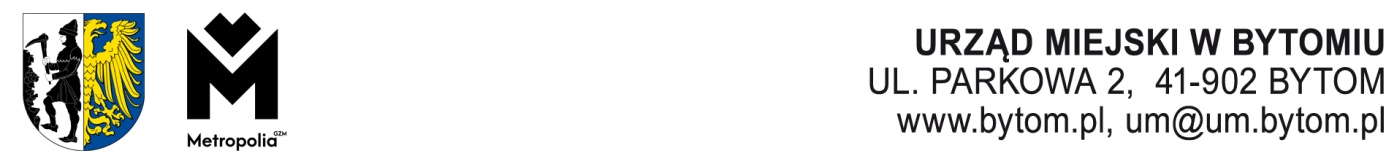 WYDZIAŁ ZARZĄDZANIA KRYZYSOWEGO z siedzibą: 41-902 Bytom, ul. Łużycka 21 
 tel. 32 280 01 04,  e-mail: pb@um.bytom.pl        Bytom, 18 stycznia 2023r.OSTRZEŻENIE METEOROLOGICZNE Nr 2Data i godzina wydania: godz. 13:10 dnia 18.01.2023 r.Nazwa biura: Biuro Prognoz Meteorologicznych IMGW Oddział w Krakowie.Zjawisko: Oblodzenie.Stopień zagrożenia: 1.Ważność: od godz. 17:00 dnia 18.01.2023 do godz. 08:00 dnia 19.01.2023.Obszar:  województwo śląskie – powiat Bytom.Przebieg: Prognozuje się zamarzanie mokrej nawierzchni dróg i chodników, po opadach deszczu, deszczu ze śniegiem i mokrego śniegu, powodujące ich oblodzenie. Temperatura minimalna około -2°C, temperatura minimalna przy gruncie do około -4°C.Prawdopodobieństwo wystąpienie zjawiska: 75%.Uwagi: Brak.O zaistniałych zdarzeniach mających związek z treścią ostrzeżenia, proszę informować Powiatowe Centrum Zarządzania Kryzysowego w Bytomiu.BYTOM 41-902 ul. Łużycka 21tel. 47 851 02 15 tel. alarmowy 998e-mail: pczk@um.bytom.plOpracował na podstawie ostrzeżeniaIMGW O/KrakówDyżurny PCZK w BytomiuPrzemysław Zagórski